Max MustermannMusterstraße 12312345 Musterstadtmax@mustermann.de0171 23456789MusterhochschuleSekretariatStraße 12312345 MusterstadtMusterstadt, 13.06.2022 Meine Motivation für ein Informatik StudiumWintersemester 2020/2021Sehr geehrte Damen und Herren,auf meiner derzeitigen Suche nach einem für mich passenden Studium hat Ihre Hochschule mein besonderes Interesse geweckt. Das Informatik Studium ist die ideale Lösung zur Vereinigung meiner Vorlieben und Stärken. Da mich vor allem die fachlichen Inhalte ansprechen und Ihre Hochschule eine der renommiertesten des Landes ist, möchte ich Ihnen nun aufzeigen, dass ich für den Studiengang Informatik geeignet bin.Aktuell bin ich Schüler der Musterschule und werde mein Abitur voraussichtlich im Juli 2020 mit einem Schnitt von 1,8 erreichen. Zu meinen stärksten Fächern zählen Informatik, Mathematik, Deutsch und Englisch. In der Vergangenheit konnte ich bereits erste praktische Erfahrung in Form eines vierwöchigen Praktikums in der Softwareentwicklung GmbH sammeln. Für die Zeit nach meinem Abitur plane ich ebenfalls ein viermonatiges Praktikum, um meine Kenntnisse weiter auszubauen und Praxisbezüge kennenzulernen.Das Interesse am Programmieren besitze ich von Jugendtagen an. Verbunden mit meinen persönlichen Stärken wie meiner mathematisch-analytischen Intelligenz, guten Englischkenntnissen und sorgfältigen Arbeitsweise, ist mir bereits früh bewusst geworden, dass dieses Studium der richtige Schritt ist.Einem Studienbeginn zum nächsten Wintersemester an Ihrer Hochschule sehe ich mit großer Freude entgegen. Ich freue mich darauf, eine positive Antwort von Ihnen zu erhalten. Für eventuelle Rückfragen stehe ich Ihnen jederzeit zur Verfügung.Mit freundlichen Grüßen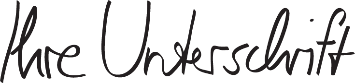 Max Mustermann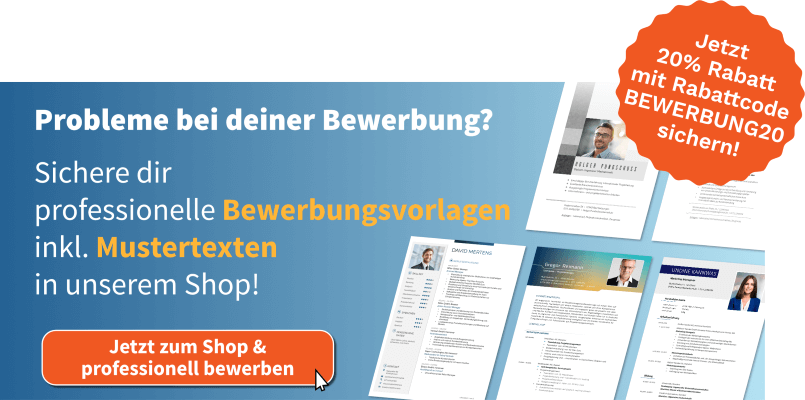 shop.bewerbung.net